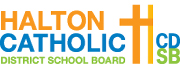 OVERNIGHT URBAN AREAS- CITIES TRIP FORM  INFORMATION - CONSENT TO PARTICIPATETRIP INFORMATION:1.   Site to be Visited: 2.   Location: 3.   Date of Trip: April 20 – April 24, 2016     Time leaving: 9:30am	Return time: 9:00pm4.   Purpose of Trip: Experience American History and Culture5.   Student Activities: Historical Museums and Monuments, Baseball Game, 6.   Method of Transportation: Motor Coach7.   Supervision: Mrs. Cheal, Mrs. Smith, Mr. Gellatly and Mr. Kennedy,Cost of Trip: $895.00 Deposit: $250.00 Due  September 25, 2015 (Deposit is NON-REFUNDABLE)Final Payment: $645.00 is Due January, 22nd, 2016STUDENT ACCIDENT INSURANCE NOTICEThe Halton Catholic District School Board does not provide any accidental death, disability, dismemberment, and medical/dental expenses insurance on behalf of the students participating in the activity.  For coverage of injuries, you may wish to consider the STUDENT ACCIDENT INSURANCE PLAN made available by the school to parents at the beginning and throughout the school year. OUT OF PROVINCE /COUNTRY MEDICAL INSURANCEProvision must be made for Health Care Insurance, Extended Blue Cross or equivalent for each participant involved in activities that occur out of province/country.ELEMENTS OF RISKThe Educational activity programs, being offered, involve certain elements of risk.  Accidents may occur while participating in this activity.  These accidents may cause injury. A few examples of the type of injuries, which one is at risk of having, occur while participating in an urban areas- cities trip are:Weather related (e.g., sunburn, frostbite)Pedestrian/Traffic related (e.g., bumps, bruises, to more serious injuries affecting the head neck, or back.  Some injuries could lead to paralysis or prove to be life threatening) Activity related (e.g., minor strains and sprains to more serious injuries).  Environmental related (e.g. mosquito bites/West Nile Virus).These accidents result from the nature of the activity and can occur without any fault on either the part of the student, or the School Board or its employees or agents, or the facility where the activity is taking place.  By choosing to participate in the activity, you are assuming the risk of an accident occurring.   The chance of an accident occurring can be reduced by carefully following instructions at all times while engaged in the activity. REQUIRED SIGNATURES FOR PARTICIPATION EMERGENCY CONTACT- MEDICAL INFORMATIONSTUDENT NAME: ___________________________________  TEACHER: _________________  GRADE: _______EMERGENCY CONTACT: List order to call 1-2-3_____Mother’s Name: ______________________________  Contact Number(s): __________________________________________Father’s Name: ______________________________  Contact Number(s): ___________________________________________Emergency Contact Name:  ____________________________Contact Number(s): ______________________________Home Telephone Number: _____________________________CURRENT MEDICAL INFORMATION:1. If your son/daughter/ward wears or carries a medic alert bracelet, neck chain or card: Please specify what is written on it: ______________________________________________________________________First aid procedures in case of incident: __________________________________________________________________2. Date of last tetanus immunization (for overnight trips only):_________________________________3. If your son/daughter/ward has a medical condition (e.g. asthma, anaphylaxis, type 1 diabetes, type 2 diabetes epilepsy, concussion, other) that will affect full participation on the trip, please specify: _______________________________________First aid procedures in case of incident or contact supervising teacher: _______________________________________________________________________________________________________________________________________________4. What medication(s) (prescription and non-prescription) should your son/daughter/ward have with them, take during the field trip? ________________________________________________________________________________________________When should the medication be taken? ___________________________________________________________________Who should administer the medication? __________________________________________________________________5. Specify any other physical limitations your son/daughter/ward has that may affect their full participation with activities.  Provide pertinent details or contact supervising teacher: ________________________________________________________________________________________________________________________________________________________________